Please complete all information on this form                                                              Please Note: Student Applicationmust be returned as a Word document only.  All documents must be submitted electronically to secufoundation@ncsecu.org :Student Community Involvement Essay – Located on 2nd Page of Student Application	Student Photo (submitted electronically as jpeg file)Signed Consent Form (Signed by Recipient and Parent/Guardian if under 18)	Brief Statement from Selection Committee on school letterhead which must be signed by all members of the Committee to verify recipient. Please note, Selection Committee must have three or more members.Student  Data FormStudent  Data FormStudent  Data FormStudent  Data FormStudent  Data FormStudent  Data FormStudent  Data FormStudent  Data FormRecipient First NameRecipient Middle NameRecipient Middle NameRecipient Middle NameRecipient Middle NameRecipient Last NameRecipient Last NameRecipient Last NameLast Four Digits of Recipient’s Social Security Number (Example: XXX-XX-000)Last Four Digits of Recipient’s Social Security Number (Example: XXX-XX-000)Last Four Digits of Recipient’s Social Security Number (Example: XXX-XX-000)Last Four Digits of Recipient’s Social Security Number (Example: XXX-XX-000)Last Four Digits of Recipient’s Social Security Number (Example: XXX-XX-000)Last Four Digits of Recipient’s Social Security Number (Example: XXX-XX-000)Last Four Digits of Recipient’s Social Security Number (Example: XXX-XX-000)Last Four Digits of Recipient’s Social Security Number (Example: XXX-XX-000)Home Street Address/Mailing AddressHome Street Address/Mailing AddressHome Street Address/Mailing AddressHome Street Address/Mailing AddressHome Street Address/Mailing AddressHome Street Address/Mailing AddressHome Street Address/Mailing AddressHome Street Address/Mailing AddressCityStateStateStateStateZip CodeZip CodeZip CodeNC NC NC NC Telephone # (Example: 000-000-0000)Telephone # (Example: 000-000-0000)Telephone # (Example: 000-000-0000)Telephone # (Example: 000-000-0000)Telephone # (Example: 000-000-0000)Telephone # (Example: 000-000-0000)Telephone # (Example: 000-000-0000)Telephone # (Example: 000-000-0000)Gender:   (Male/Female)Gender:   (Male/Female)Gender:   (Male/Female)Gender:   (Male/Female)Gender:   (Male/Female)Gender:   (Male/Female)Gender:   (Male/Female)Gender:   (Male/Female)Race/Ethnicity:  Race/Ethnicity:  Race/Ethnicity:  Race/Ethnicity:  Race/Ethnicity:  Race/Ethnicity:  Race/Ethnicity:  Race/Ethnicity:  GPA - WeightedGPA - WeightedGPA - WeightedGPA - WeightedGPA - UnweightedGPA - UnweightedGPA - UnweightedGPA - UnweightedPermanent E-mailPermanent E-mailPermanent E-mailPermanent E-mailHas the student submitted their FAFSA?Has the student submitted their FAFSA?Has the student submitted their FAFSA?Has the student submitted their FAFSA?Demonstrated Financial Need?Demonstrated Financial Need?Demonstrated Financial Need?Demonstrated Financial Need?If parent/ guardian works in the public sector field, which area?If parent/ guardian works in the public sector field, which area?If parent/ guardian works in the public sector field, which area?If parent/ guardian works in the public sector field, which area?Community College InformationCommunity College InformationCommunity College InformationCommunity College InformationCommunity College InformationCommunity College InformationCommunity College InformationCommunity College InformationName of Community CollegeName of Community CollegeName of Community CollegeName of Community CollegeName of Community CollegeName of Community CollegeName of Community CollegeName of Community CollegeAddressStateStateStateStateStateZip CodeZip CodeNC NC NC NC NC Community College PresidentCommunity College PresidentCommunity College President’s E-mailCommunity College President’s E-mailFinancial Aid DirectorFinancial Aid DirectorFinancial Aid Director’s EmailFinancial Aid Director’s EmailDate of Awards CeremonyDate of Awards CeremonyTime of Awards CeremonyTime of Awards CeremonyTime of Awards CeremonyTime of Awards CeremonyLocation of Awards CeremonyLocation of Awards CeremonyCOMMUNITY INVOLVEMENT ESSAYThe purpose of the “People Helping People” Scholarship is to recognize leadership, integrity and community involvement in addition to academic achievement. How have you contributed to your community (community projects, mission work, or volunteerism)? Please give examples identifying type and length of service.  Explain how these activities were significant opportunities for you.Use the blank field on this page to complete your response.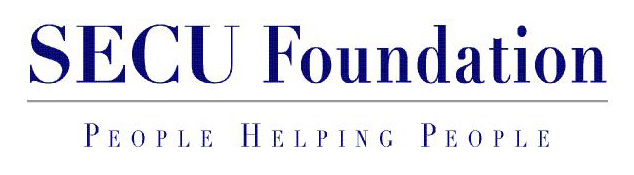 